50 Years After My Lai Massacre in Vietnam, Revisiting the Slaughter the U.S. Military Tried to HideSTORYMARCH 16, 2018Watch Full Show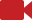 Fifty years ago, on March 16, 1968, U.S. soldiers attacked the Vietnamese village of My Lai. Even though the soldiers met no resistance, they slaughtered more than 500 Vietnamese women, children and old men over the next four hours, in what became known as the My Lai massacre. After the massacre, the U.S. military attempted to cover up what happened. But in 1969 a young reporter named Seymour Hersh would reveal a 26-year-old soldier named William Calley was being investigated for killing 109 Vietnamese civilians. Today, memorials have been held in My Lai to mark the 50th anniversary of this horrific attack.